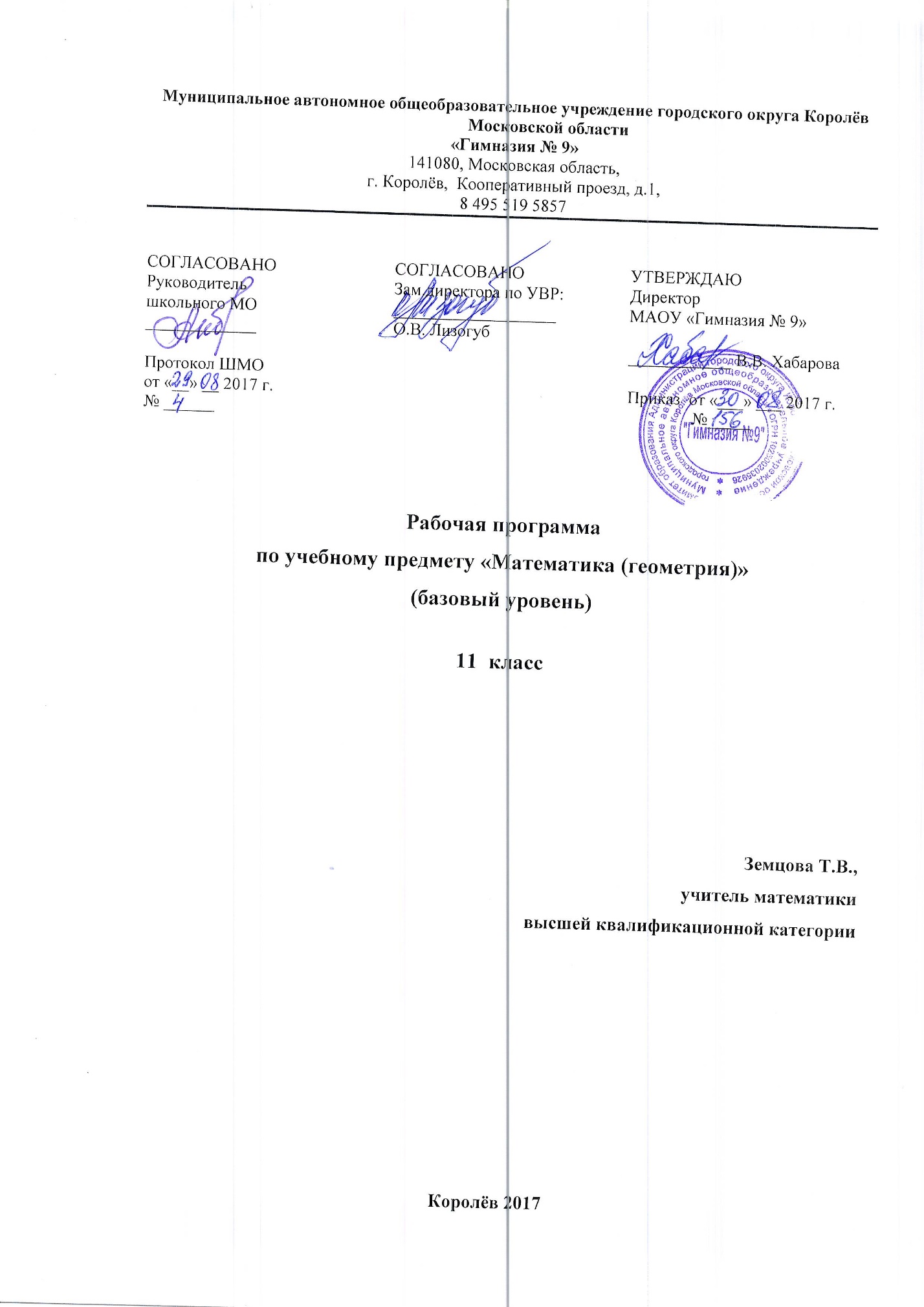 Пояснительная записка    Рабочая программа по учебному предмету «Математика (геометрия)» разработана на основе ФК БУП-2004 приказа министра образования Московской области от 24.05.2017 № 5793 «Об утверждении регионального учебного плана для государственных образовательных организаций Московской области, муниципальных и частных образовательных организаций в Московской области, реализующих программы основного общего, среднего общего образования», является частью основной программы среднего общего образования МАОУ «Гимназия № 9».1. Вклад учебного предмета в ООП СОО: согласно ФК БУП-2004 для образовательных организаций Российской Федерации на изучение учебного предмета «Математика (геометрия)» на уровне среднего общего образования на базовом  уровне в  11  классе отводится  2 часа в неделю, 68 часов в год. 2. Особенности рабочей программы по предмету «Математика(геометрия)»«Математика (геометрия)» – один из важнейших компонентов математического образования, необходимый для приобретения конкретных знаний о пространстве и практически значимых умений, формирования языка описания объектов окружающего мира, для развития пространственного воображения и интуиции, математической культуры, для эстетического воспитания учащихся. Обучение предмету «Математика (геометрия)»  дает возможность школьникам научиться планировать свою деятельность, критически оценивать ее, принимать самостоятельные решения, отстаивать свои взгляды и убеждения.Реализация данной программы осуществляется с помощью УМК : Геометрия 10-11 классы: учебник для общеобразовательных учреждений/ Л.С. Атанасян, В.Ф.Бутузов, С.Б. Кадомцев и др.- М.: Просвещение, 2013г.   Программа реализуется на базовом уровне. В данный учебник внесены существенные дополнения, подготовленные С. Б. Кадомцевым и В. Ф. Бутузовым. Книга содержит 8 глав и 2 приложения, посвященные изображению пространственных фигур и  об аксиомах геометрии. В изложении материала учебника сочетаются наглядность и строгая логика. Основные геометрические понятия вводятся на основе наглядных представлений, что делает учебник доступным для самостоятельного изучения школьниками. В учебнике содержится богатый задачный материал. В учебнике предусмотрены две возможные образовательные траектории – для общеобразовательных классов и классов с углубленным изучением предмета.3. Цель и задачи  учебного предмета для уровня образования:Цель программы обучения:Создание образовательной среды, обеспечивающей условия для развития и воспитания личности школьника, получения качественного образования для достижения планируемых результатов в соответствии с  потребностями и возможностями обучающегося, индивидуальными особенностями его развития и состоянием здоровья.Задачи программы обучения:изучение свойств геометрических фигур в пространстве, формирование пространственных представлений;формирование умения применять полученные знания для решения практических задач;приобретение опыта построения и исследования математических моделей для описания и решения прикладных задач, задач из смежных дисциплин;выполнение и самостоятельное составление алгоритмических предписаний и инструкций на математическом материале;выполнение расчетов практического характера;использование математических формул и самостоятельного составления формул на основе обобщения частных случаев и эксперимента;обобщение и систематизация полученной информации. Самостоятельной работы с источниками информации, интегрирования ее в личный опыт;проведение доказательных рассуждений, логического обоснования выводов, различения доказанных и недоказанных утверждений, аргументированных и эмоционально убедительных суждений;развитие самостоятельной и коллективной деятельности, включение своих результатов в результат работы группы, соотнесение своего мнения с мнением других участников учебного коллектива и мнением авторитетных источников.4. Приоритетные формы и методы работы с обучающимися:Данная программа реализуется с помощью разнообразных форм организации учебного процесса, внедрения современных методов обучения и педагогических технологий. Программа предусматривает такую систему организации учебного процесса, основу которой являет собой современный урок с использованием интернет технологий, развивающего обучения, проблемного обучения, обучение развитию критического мышления, личностно - ориентированного обучения. В поддержку современному уроку выступает система консультаций, а также самостоятельная работа учащихся с использованием современных компьютерных технологий.Осуществление целей данной программы обусловлено использованием в образовательном процессе информационных технологий, диалоговых технологий, программированного обучения, проблемного обучения, личностно-ориентированного обучения. Программа направлена на создание оптимальных условий обучения, исключение психотравмирующих факторов, сохранение психосоматического здоровья учащихся, развитие положительной мотивации к освоению программы, развитие индивидуальности и одарённости каждого ребёнка. 5. Приоритетные виды и формы контроляФормами контроля учащихся являются, как традиционные - самостоятельные работы, домашние работы, тестирование, контрольные работы, так и современные – творческие работы, проекты, а также внеурочная деятельность учащихся (участие в олимпиадах, творческих конкурсах). Объектом итоговой оценки достижений учащихся 11 класса в овладении предметом «Математика (геометрия)» являются предметные результаты обучения. Рабочая программа предусматривает выполнение 5 контрольных работ, самостоятельные и проверочные работы, в том числе тестовые. Разделы геометрии входят в содержание ЕГЭ по математике.6. Сроки реализации программы            Срок реализации рабочей учебной программы – один учебный год, 2ч в неделю, 68ч в год.2. Планируемые  образовательные  результаты освоения  учебного предмета «Математика( геометрия)» 11 класс1. ПРЕДМЕТНЫЕ  РЕЗУЛЬТАТЫ3. Содержание учебного предмета с указанием форм организации учебных занятий, основных видов учебной деятельности.Учебный предмет  - «Математика  (геометрия)»  Базовый уровень.Класс  - 11 класс Количество часов в неделю  -  2 часа в неделю, всего 68 часов.Количество учебных недель — 34.Контрольных работ — 5.Практикумы — 4.5.Календарно-тематическое планирование учебного предмета «Математика (геометрия)»Базовый уровеньБазовый уровеньРазделI. Выпускник научитсяII. Выпускник получит возможность научитьсяЦели освоения предметаДля использования в повседневной жизни и обеспечения возможности успешного продолжения образования по специальностям, не связанным с прикладным использованием математикиДля развития мышления, использования в повседневной жизнии обеспечения возможности успешного продолжения образования по специальностям, не связанным с прикладным использованием математикиТребования к результатамГеометрияОперировать на базовом уровне понятиями: точка, прямая, плоскость в пространстве, параллельность и перпендикулярность прямых и плоскостей;распознавать основные виды многогранников (призма, пирамида, прямоугольный параллелепипед, куб);изображать изучаемые фигуры от руки и с применением простых чертежных инструментов;делать (выносные) плоские чертежи из рисунков простых объемных фигур: вид сверху, сбоку, снизу;извлекать информацию о пространственных геометрических фигурах, представленную на чертежах и рисунках;применять теорему Пифагора при вычислении элементов стереометрических фигур;находить объемы и площади поверхностей простейших многогранников с применением формул;распознавать основные виды тел вращения (конус, цилиндр, сфера и шар);находить объемы и площади поверхностей простейших многогранников и тел вращения с применением формул.В повседневной жизни и при изучении других предметов:соотносить абстрактные геометрические понятия и факты с реальными жизненными объектами и ситуациями;использовать свойства пространственных геометрических фигур для решения типовых задач практического содержания;соотносить площади поверхностей тел одинаковой формы различного размера;соотносить объемы сосудов одинаковой формы различного размера;оценивать форму правильного многогранника после спилов, срезов и т.п. (определять количество вершин, ребер и граней полученных многогранников) Оперировать понятиями: точка, прямая, плоскость в пространстве, параллельность и перпендикулярность прямых и плоскостей;применять для решения задач геометрические факты, если условия применения заданы в явной форме;решать задачи на нахождение геометрических величин по образцам или алгоритмам;делать (выносные) плоские чертежи из рисунков объемных фигур, в том числе рисовать вид сверху, сбоку, строить сечения многогранников;извлекать, интерпретировать и преобразовывать информацию о геометрических фигурах, представленную на чертежах;применять геометрические факты для решения задач, в том числе предполагающих несколько шагов решения; описывать взаимное расположение прямых и плоскостей в пространстве;формулировать свойства и признаки фигур;доказывать геометрические утверждения;владеть стандартной классификацией пространственных фигур (пирамиды, призмы, параллелепипеды); находить объемы и площади поверхностей геометрических тел с применением формул;вычислять расстояния и углы в пространстве.В повседневной жизни и при изучении других предметов:использовать свойства геометрических фигур для решения задач практического характера и задач из других областей знанийВекторы и координаты в пространствеОперировать на базовом уровне понятием декартовы координаты в пространстве; находить координаты вершин куба и прямоугольного параллелепипедаОперировать понятиями декартовы координаты в пространстве, вектор, модуль вектора, равенство векторов, координаты вектора, угол между векторами, скалярное произведение векторов, коллинеарные векторы;находить расстояние между двумя точками, сумму векторов и произведение вектора на число, угол между векторами, скалярное произведение, раскладывать вектор по двум неколлинеарным векторам;задавать плоскость уравнением в декартовой системе координат;решать простейшие задачи введением векторного базисаИстория математикиОписывать отдельные выдающиеся результаты, полученные в ходе развития математики как науки;знать примеры математических открытий и их авторов в связи с отечественной и всемирной историей;понимать роль математики в развитии РоссииПредставлять вклад выдающихся математиков в развитие математики и иных научных областей;понимать роль математики в развитии РоссииМетоды математикиПрименять известные методы при решении стандартных математических задач;замечать и характеризовать математические закономерности в окружающей действительности;приводить примеры математических закономерностей в природе, в том числе характеризующих красоту и совершенство окружающего мира и произведений искусстваИспользовать основные методы доказательства, проводить доказательство и выполнять опровержение;применять основные методы решения математических задач;на основе математических закономерностей в природе характеризовать красоту и совершенство окружающего мира и произведений искусства;применять простейшие программные средства и электронно-коммуникационные системы при решении математических задач№ п/пНаименование раздела, темыОсновное содержаниеФорма организации учебных занятийОсновные виды учебной деятельностичасы1Метод координат в пространствеКоординаты точки и координаты вектора. Скалярное произведение векторов. Движения.лекция;семинар; практикум.1)работа с книгой, учебной и справочной литературой, составление конспектов; 2)различные упражнения, направленные на выработку практических умений и навыков; 3)решение задач и выполнение упражнений;4) работа с раздаточным материалом;5) тренировочные, воспроизводящие упражнения по образцу;6)реконструктивные упражнения; 7)рецензирование ответов и выступлений товарищей 152Цилиндр, конус и шарЦилиндр. Конус. Сфера.лекция;семинар; практикум.1)работа с книгой, учебной и справочной литературой, составление конспектов; 2)различные упражнения, направленные на выработку практических умений и навыков; 3)решение задач и выполнение упражнений;4) работа с раздаточным материалом;5) тренировочные, воспроизводящие упражнения по образцу;6)реконструктивные упражнения; 7)рецензирование ответов и выступлений товарищей 173Объемы телОбъем прямоугольного параллелепипеда. Объем прямой призмы и цилиндра. Объем наклонной призмы, пирамиды и конуса. Объем шара и площадь сферы.лекция;семинар; практикум.1)различные упражнения, направленные на выработку практических умений и навыков; 2)решение задач и выполнение упражнений;3) работа с раздаточным материалом;4) тренировочные, воспроизводящие упражнения по образцу;5)реконструктивные упражнения; 6)рецензирование ответов и выступлений товарищей, 7)составление различных задач и вопросов и их решение 224Материалы для заключительного повторения при подготовке учащихся к итоговой аттестации по геометрииАксиомы стереометрии и их следствия. Параллельность прямых, прямой и плоскости. Скрещивающиеся прямые. Параллельность плоскостей. Перпендикулярность прямой и плоскости. Теорема о трех перпендикулярах. Угол между прямой и плоскостью. Двугранный угол. Перпендикулярность плоскостей. Многогранники. Векторы в пространстве. Объемы тел.лекция;семинар; практикум.1)различные упражнения, направленные на выработку практических умений и навыков; 2)решение задач и выполнение упражнений;3) работа с раздаточным материалом;4) тренировочные, воспроизводящие упражнения по образцу;5)реконструктивные упражнения; 6)рецензирование ответов и выступлений товарищей, 7)составление различных задач и вопросов и их решение 1468№Разделы и темы уроковЧисло уроковкорректировкаГлава 5. Метод координат в пространстве 1511 неделя сентябряПрямоугольная система координат в пространстве 122неделя сентябряКоординаты вектора  132неделя сентябряКоординаты вектора  143неделя сентябряСвязь  между координатами векторов и координатами точек  153неделя сентябряПростейшие задачи в координатах  164неделя сентябряПростейшие задачи в координатах  174неделя сентябряКонтрольная работа№1 «Координаты точки и координаты вектора»185неделя сентябряУгол между векторами. 195неделя сентябряСкалярное произведение векторов  1101 неделя октябряВычисление углов между прямыми и плоскостями  1111неделя октябряПовторение вопросов теории и решение задач1122неделя октябряЦентральная симметрия . Осевая симметрия  1132неделя октябряЗеркальная симметрия . Параллельный перенос .1143неделя октябряРешение задач по теме «Метод координат в пространстве»1153неделя октябряКонтрольная работа №2 «Метод координат в пространстве»1Глава 6 Цилиндр, конус и шар 17164неделя октябряПонятие цилиндра. 1174неделя октябряПлощадь поверхности цилиндра 1182 неделя ноябряПлощадь поверхности цилиндра 1192неделя ноябряПонятие конуса 1203неделя ноябряПлощадь поверхности конуса. 1213неделя ноябряУсеченный конус.1224неделя ноябряСфера и шар. сферы 1234неделя ноябряУравнение сферы. 1241 неделя декабряВзаимное расположение сферы и плоскости. Касательная плоскость к сфере.  1251неделя декабряПлощадь сферы 1262неделя декабряРешение задач по теме многогранники, цилиндр, конус и шар.1272неделя декабряРешение задач по теме многогранники, цилиндр, конус и шар.1283неделя декабряРешение задач по теме многогранники, цилиндр, конус и шар.1293неделя декабряКонтрольная работа №3 «Цилиндр, конус и шар»1304неделя декабряРешение задач, повторение основных вопросов курса геометрии за 1 полугодие1314неделя декабряРешение задач, повторение основных вопросов курса геометрии за 1 полугодие1323неделя январяРешение задач, повторение основных вопросов курса геометрии за 1 полугодие13неделя январяГлава 7. Объемы тел 22334неделя январяПонятие объема 1344неделя январяОбъем прямоугольного параллелепипеда 1355неделя января январяОбъем прямоугольного параллелепипеда 1365неделя январяОбъем прямой призмы 1371 неделя февраляОбъем цилиндра 1381неделя февраляОбъем цилиндра 1392неделя февраля февраляВычисление объемов тел с помощью определенного интеграла 1402неделя февраляОбъем наклонной призмы1413неделя февраляОбъем пирамиды 1423неделя февраляОбъем пирамиды 1434неделя февраляОбъем пирамиды 1444неделя февраляОбъем конуса 1451 неделя мартаОбъем конуса 1461неделя мартаКонтрольная работа №4 «Объемы тел 1»1472неделя мартаОбъем шара. 1482неделя мартаОбъем шара.1493неделя мартаОбъем шарового сегмента, шарового слоя и шарового сектора 1503неделя мартаОбъем шарового сегмента, шарового слоя и шарового сектора 1511  неделя апреляПлощадь сферы 1521неделя апреляПлощадь сферы 1532неделя апреляРешение задач по теме«Объемы тел»1542неделя апреляКонтрольная работа №5 «Объемы тел 2»1Материалы для заключительного повторения при подготовке учащихся к итоговой аттестации по геометрии. 14553неделя апреляАксиомы стереометрии и их следствия. Параллельность прямых, прямой и плоскости. 1563неделя апреляСкрещивающиеся прямые. Параллельность плоскостей.1574неделя апреляПерпендикулярность прямой и плоскости. Теорема о трех перпендикулярах. Угол между прямой и плоскостью.1584неделя апреляДвугранный угол. Перпендикулярность плоскостей.1591 неделя маяМногогранники: параллелепипед, призма, пирамида, площади их поверхностей1601неделя маяМногогранники: параллелепипед, призма, пирамида, площади их поверхностей1612неделя маяВекторы в пространстве. Действия над векторами. Скалярное произведение векторов.1622неделя маяЦилиндр, конус и шар, площадь их поверхностей1633неделя маяОбъемы тел.1643неделя маяОбъемы тел1654неделя маяПовторение теории и решение задач по всему курсу геометрии (резерв)1664неделя маяПовторение теории и решение задач по всему курсу геометрии (резерв)1675неделя маяПовторение теории и решение задач по всему курсу геометрии (резерв)1685неделя маяПовторение теории и решение задач по всему курсу геометрии (резерв)1итого68